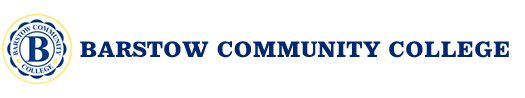 Noncredit CertificateNarrative Template1.  Program Goals and Competencies2.  Catalog Description3. Program RequirementsList course requirements and their sequencing of for program completion in the program outline and attach to this narrative.4. Master Planning5. Enrollment and Completer Projections6. Place of Program in Curriculum/Similar Program7. Similar Programs at Other Colleges in Service AreaProgram TitleCertificate of Competency, X; Certificate of Completion, XProgram AwardCertificate of Competency Certificate of CompletionUnit MinimumUnit MaximumCareer Development & College PreparationElementary and secondary basic skills; workforce preparation; short-term vocational; English as a second languageCOPY PROGRAM LEARNING OUTCOMES (eLUMEN) and provide a brief rationale for this program.  List the relevant student competencies achieved.COPY PROGRAM DESCRIPTION (eLUMEN)Upon completion of the required courses the student will be awarded a Program Title.  Write a brief paragraph explaining how this certificate supports the college Mission, Strategic Initiatives, Master Plan, and/or the Chancellor’s Vision for Success.  Then explain the planned resource needs for degree implementation:Facilities –Personnel –Equipment/Acquisitions –   Provide enrollment/completer projection data for the certificate.Explain this program’s relationship with other programs offered, stackable certificates, and relevant details if this program relates to the adjustment of another program(s).List similar certificates (and colleges) in this region. 